Black 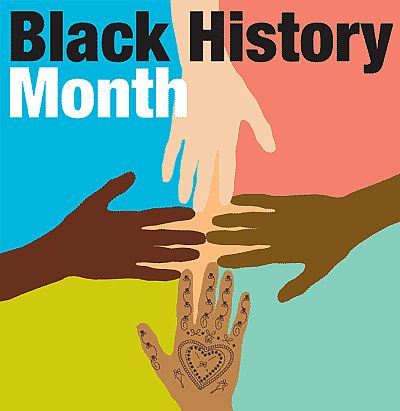 